БЛАНК ЗАЯВКИ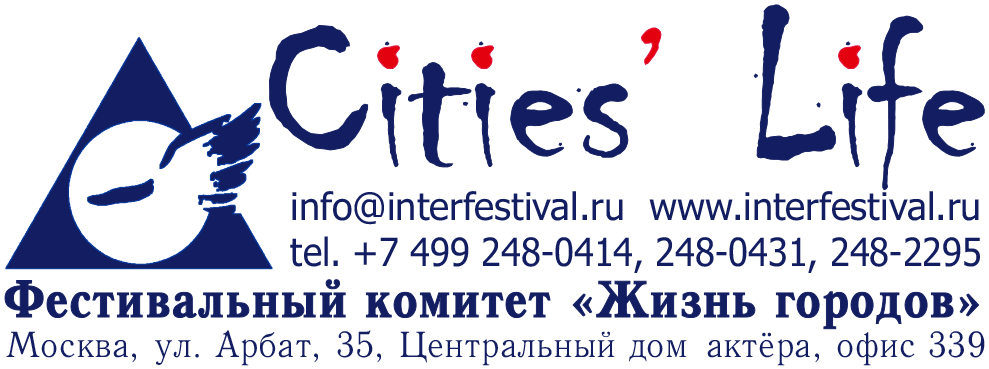 заочный конкурсНазвание и дата конкурса, город: Участник: Организация (учреждение):Количество участников (всего):  Руководитель(-и) (ФИО): Город, область: Контактное лицо (ФИО, должность, телефон, почта):Сертификаты для педагогов (ФИО, должность): Благодарственное письмо спонсорам, директорам (если необходимо, указать кому – ФИО, должность):Фестивальный пакет (указать: полный или эконом): Если пакет «ПОЛНЫЙ»:Адрес для отправки дипломов и наград по почте РФ:Пожалуйста, проверяйте правильность заполнения информации! Указанные данные в заявке переносятся в дипломы и сертификаты.Список участников для индивидуальных дипломов (фамилия, имя):1.2.Откуда узнали о Фестивальном комитете «Жизнь Городов»: Instagram      VK      Facebook      Одноклассники      Яндекс  Рекомендация знакомых      Другое ________ Просим направить заявку на адрес info@interfestival.ru Наш сайт: www.interfestival.ruМы ВКонтакте: https://vk.com/interfestivalМы в Instagram: https://www.instagram.com/interfestival/№Название коллектива/группы/подгруппы для указания в дипломеНазвание номера / работыКол-во участников в номереНоминация, возрастная группаСсылка на видео (можно прикрепить в письме)1.2.